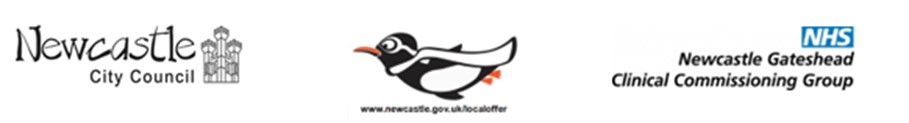 SEND Executive Board17 January 2022Meeting: Attendance, Decision Log, Actions, Forward Plan     Decision Log: 17 January 2022AttendeesRoleJudith HayChair, Director: Children, Education and Skills, NCCJackie CairnsDirector for Newcastle System, CCGDeanne TaylorHead of SEND, NCCSteve GittinsChair of SEND Sub-Group, Representing Primary schoolsKaren WortonGroup Nurse Director, Central Locality, CNTW Chris RollingsHeadteacher, Hadrian School, Representing the Specialist SchoolsMark Anderson Designated Medical Officer, CCGVicki JeffersonRepresenting the Parent/Carer forumMarie LeddyRepresenting the Parent/Carer forum Caley Banks attending for Jayne Forsdike Assistant Director, Children’s Social Care, NCCGary Myerscough on Behalf of Jonathan JamisonService Manager LDA & Mental Health Services, Adult Social Care and Integrated Services, NCCMark PattonAssistant Director: Education and SkillsJenny EllisDesignated Clinical Officer, CCGJill BauldSEND Voice Lead, NCC/CCG Ann BanksService Improvement Lead, NCCJack HusseySEND Voice Trainee, NCC/CCGPhilip BlackburnSEND Voice Trainee, NCC/CCGClaire KnoxCommissioner, Inclusion, NCCLinzi McMeekinCommissioning and Procurement Lead Specialist – SEND, NCCSarah KerriganStrategy & Development Lead, NCCDuncan MillerProject Manager, NCCSarah LedgerPerformance Analyst, NCCAndrew GrahamPrincipal Adviser, NCCNicola GannonDelivery Project Lead, CCGApologiesJane MelvinDirectorate Manager, NUTHGary Myerscough on behalf of Jonathan JamisonAssistant Director of Adult Social Care and Integrated Services, NCCHelga ChartersAssociate Director of Allied Health Professionals & Psychological Therapies, NUTHRachel Gibson Head of Central Support Services, Newcastle College and representing Post 16 providersAnna WilliamsAssociate Director, Central Locality Community Services, CNTW Michelle StampPublic Health Consultant, NCCMartin WoodPrincipal Walbottle Academy, Representing secondary schoolsAgenda itemDecision and actionsLead Officer Monitoring progress 1Minutes of the SEND Executive Board 13 October 2021 were agreed.Ann BanksNo further action 2Proposal for case for change: Therapy Services Proposal that we take a ‘systems’ look at the kind of offer therapies offer we want for the future in recognition of feedback of frustrations of the service and families. Proposal has been endorsed as a priority area by Collaborative Newcastle. Next steps face to face meeting to build team to start transformation journeyThe Board approved the proposal and were provided with assurance that whilst we are in the early phases of transforming therapy services work is underway to address the immediate problem of access to the OT service. Next steps: Work to understand the size of the waiting list and the case mix to understand what is needed, the size and grade mix of the team and resources required. Acknowledged the OT team acknowledged under resourced. Aim for earlier intervention with robust universal offer and specialist support where most appropriate.Review the current referral criteria and whether the universal offer be strengthened to meet more needs before the referral point. Challenge as limited availability of OTs nationally.Support also required for the adaptations team.Sarah Kerrigan/Jackie CairnsProgress to be reported to March meeting.3Reflections on this last year from the SEND Voice TraineesThe SEND Voice trainees updated the Board on some area of work that they have carried out over the last 10 month: Attending the Local Offer launch event in Eldon Square which involved talking to the public and handing out leaflets. Carrying out a number of interviews for Senior SEND staff. Developing video to explain the fluoroscopy process, which involved talking to children and young people and understanding their fears, and meeting with staff at the RVI.  The traineeship has helped them become more confident and have a greater understanding of the council processes.Next steps are to support the trainees in finding work as their traineeship ends in May. Two other young people will be recruited at this point.Developing surveys and workshops to ensure that council hears the voice of children and young people.The Board noted thanked the trainees for their contribution to improving how the Board hears the voice of children and young people.  Philip Blackburn/Jack HusseyNo further action4Outcomes Framework ProposalThe Board approved the first draft of the SEND Outcomes produced following workshops which involved parent/carer representatives and approved the following next steps:  To establish a task and finish group with members of the SEND Subgroup to refine the questions that we will ask children at SEN/D reviews and develop guidance to support staff.Through the SEND Sub Group proactively encourage schools to complete the Health-Related Behaviour Questionnaire.Progress report to July meeting.Sarah LedgerProgress to be reported to the July Meeting5Accelerated Progress Plan (APP)The Board considered a progress against the APP and noted: DfE and NHS England will be assessing our progress on 18 February. It is only 5 months since the APP was agreed and whilst we have carried out most of the agreed actions, we haven’t been able to demonstrate positive impact in all areas. For example, the 20-week target to carry out EHC assessments is still not achieved. The APP and risk register to updated and sent to Chair of SEND Exec for approval prior to it being submitted to DfE in advance of the meeting. Duncan Miller/Deanne TaylorFeedback from the February DFE meeting to be reported to the March Board.6Local Offer (LO) updateThe Board noted that: The LO website was relaunched in November Event to promote LO to public in Eldon Square 26 and 27 NovemberVideo has been made to promote the local offer starring children from Tyneview Walbottle and Thomas Bewick School. Script written by the parent carer forum: Newcastle Local Offer 4 on VimeoWe are monitoring the website usage and looking about 400 a day but we haven’t got any comparative data for the old websiteGoing forward we are continuing to promote the local offer and are working with the Sports development team who have funding from the holiday activity fund to organise activities for children in the school holidays and will promote the local offer at these events.The Board members are requested to add the video to their websites and invite the team to any appropriate events appropriate events where we can promote the local offer Ann BanksALLAnnual report on Local Offer to be produced for the November 2022 Board. 5AOB The Board noted that: The government have published the National strategy for autistic children, young people and adults: 2021 to 2026 - GOV.UK (www.gov.uk) Jackie Cairns is to chair a group to take national and local ambitions forward and develop an autism strategy for Newcastle. Voice of people with lived experience will be central to the process.Jackie Cairns Progress reports will be made to SEND Board.